        Save the Date!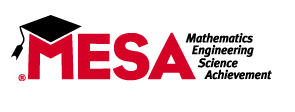 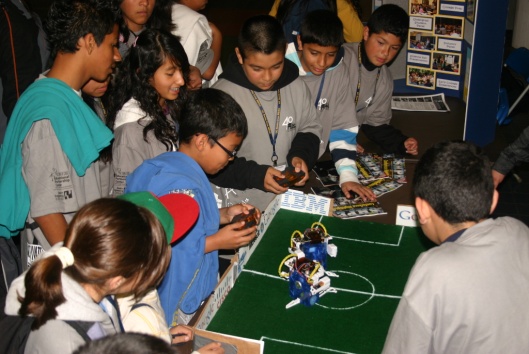 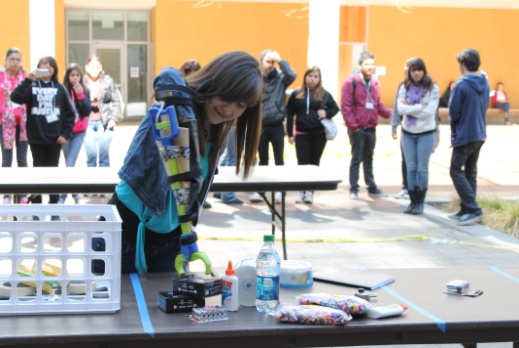 Brief description of the event. Include who the event is designed for, important details including address, RSVP info, etc.Day Date Time
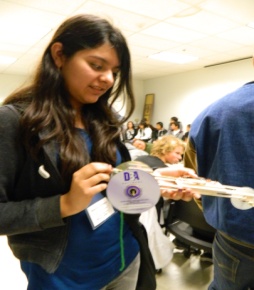 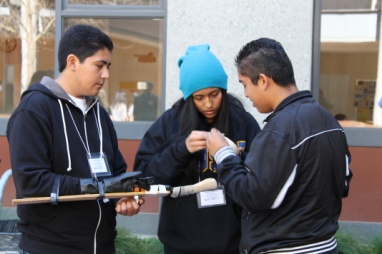 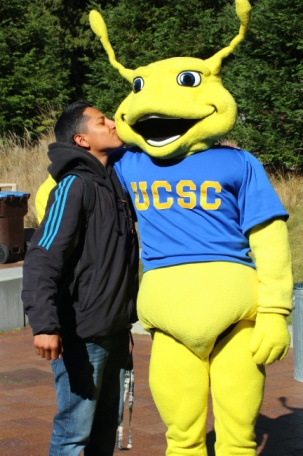 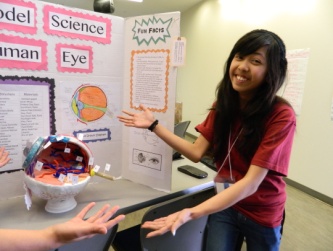 Contact the: FIRST.LAST@EMAIL.edu or XXX-XXX-XXXX for more information.     